AMCHI LOBSANG  TSULTRIM 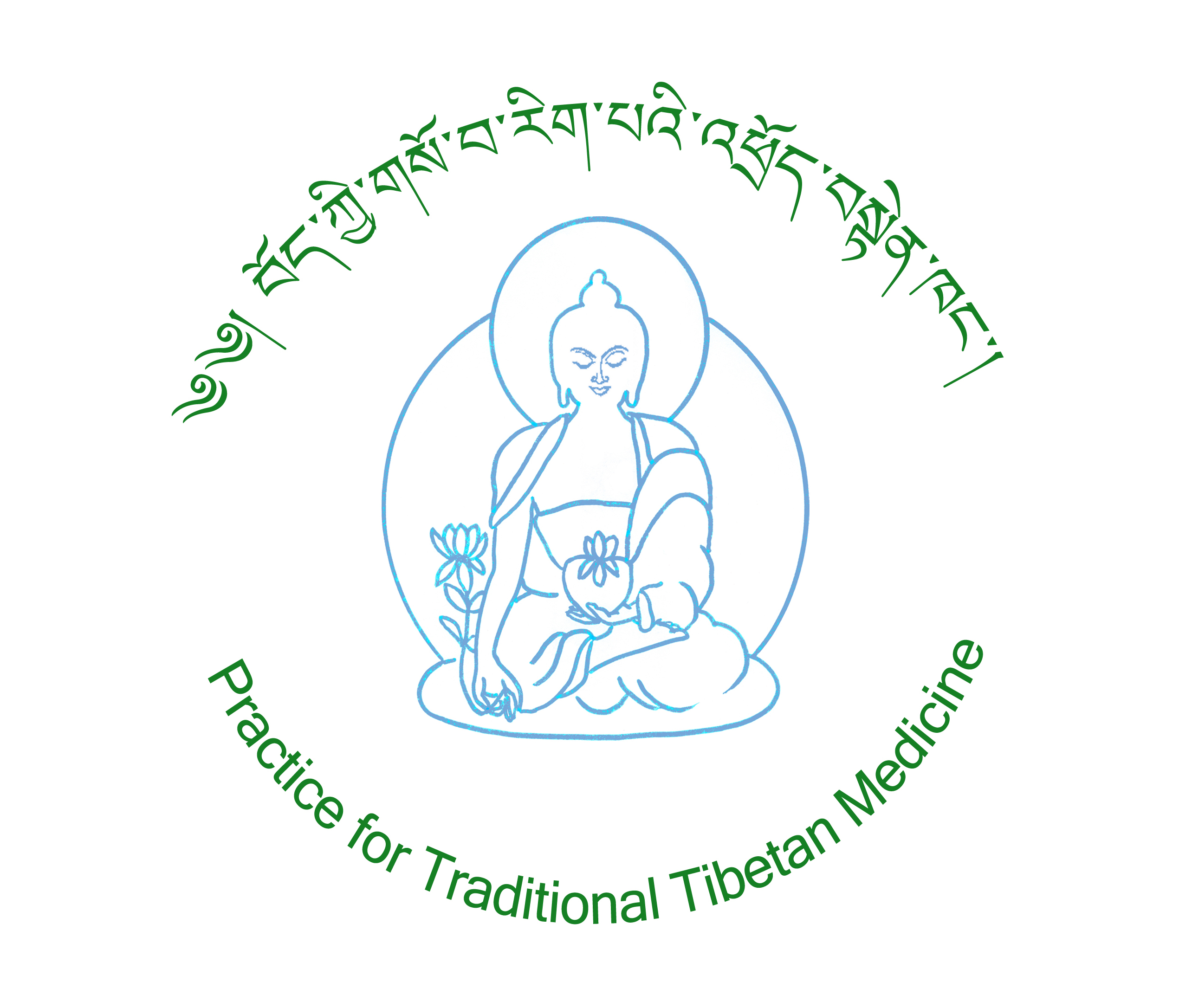 Practice for Traditional Tibetan MedicinePatient declarationName: Date of birth: Address:  Postcode and place: Telephone number : hereby I declare to take self responsibility to visit a Tibetan amchi for the traditional Tibetan way of consultation and advice. Besides the treatment of a Tibetan amchi, I continue my checkup and treatment from a general practitioner or specialist. Place and date 				Signature	………………………………….                                      ................................        De Gasperisingel 18, 6716RB, Ede, Nederland +31-318-622580 www.amchilobsang.com